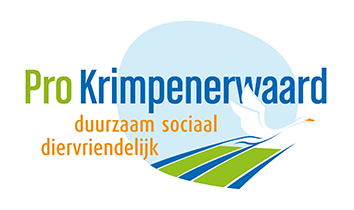 Aan het College van Gedeputeerde Staten van de provincie Zuid-HollandDatum: 18 december 2018Onderwerp: overtredingen en uitbreiding geitenmelkbedrijf Mooi Mekkerland in StolwijkGeacht college, Pro Krimpenerwaard, een politieke partij in de gemeente Krimpenerwaard, maakt zich al vanaf 2016 ernstig zorgen over de forse overtredingen door het geitenmelkbedrijf Mooi Mekkerland, Koolwijkseweg 6 en 6a in Stolwijk.Onder verwijzing naar onze inzet in 2016 kunt u vaststellen dat het illegaal aangelegde kavelpad van 600 meter dankzij omwonenden en onze partij ongedaan is gemaakt, door het college op te roepen om handhavend op te treden.Tegen de afspraken in zet het college alles op alles om vele illegale overtredingen te legaliseren, zonder de omwonenden vooraf daarbij te betrekken en de gezondheidsrisico’s in de wind te slaan. De gemeente heeft d.d. 22 november 2017 een waarschuwingsbrief aan het melkgeitenbedrijf gezonden, waarnaar wordt verwezen.  (wegens beperking toe te sturen bestand, alleen pag. 1 toegezonden). Zoals u kunt lezen is hier sprake van illegale bouw- en aanlegactiviteiten in en rond zijn perceel. Het college komt zelf tot de constatering dat zij vooralsnog niet tot de conclusie komt dat de overtredingen gelegaliseerd kunnen worden. Het bedrijf heeft vergunning voor slecht 812 geiten en heeft zonder vergunning dit aantal uitgebreid tot 2.586 met alle gezondheidsrisico’s van dien. Het is onbegrijpelijk dat het college niet handhavend optreedt. Al jaren wordt met een dwangsom gedreigd en zelfs opgelegd, zonder deze ook daadwerkelijk te innen.Het college schrijft in die waarschuwingsbrief “dat het in dat kader van legalisering het van belang is te melden dat de provincie voornemens is de Verordening Ruimte te wijzigen. Dat komt erop neer dat uitbreiding van bestaande geitenhouderijen op slot wordt gezet. Dat betekent dat het dan verboden is om nieuwe bebouwing op te richten of bestaande bebouwing in gebruik te nemen ten behoeve van een bestaande geitenhouderij. Dit verbod geldt in ieder geval totdat duidelijk is wat de gezondheidseffecten van geitenhouderijen op de omgeving zijn, maar wordt mogelijk permanent. Gelet hierop verwachten wij dat de geplande en illegale bouwwerken niet vergund kunnen worden”.Inmiddels heeft Provinciale Staten besloten d.d. 20 december 2017, nr. 7055, tot wijziging van de Verordening Ruimte 2014 voor wat betreft het onderwerp intensieve veehouderij in het kader van de Actualisering 2016 van de Visie ruimte en mobiliteit.  Uw provincie loopt daarmee in de pas met de besluiten van enkele andere provincies. Het college deelt het bedrijf ook nog mee dat de ontwikkelingen rondom het bedrijf wel degelijk m.e.r.-beoordelingsplichtig zijn. Naast de gezondheidseffecten dienen ook andere effecten op het milieu te worden onderzocht.  De Omgevingsdienst Midden-Holland (ODMH) heeft in opdracht van de gemeente controle uitgevoegd op 6 februari 2018. Schriftelijk d.d. 20 februari 2018 heeft de ODMH opdracht gegeven binnen 6 maanden het aantal geiten terug te brengen tot het vergunde aantal van 812 geiten. Zo niet dan wordt een dwangsom geïnd. Hierbij wordt verwezen naar de brief van de ODMH van 6 april 2018. (Wegens beperking toe te sturen bestand alleen pag. 1 toegezonden).  Ook verwijst de ODMH naar het wijzigingsbesluit van de provincie, zoals hiervoor is toegelicht. De ODMH schrijft dat, nu er geen melding is gedaan of een vergunning is aangevraagd om zoveel geiten te houden, de milieugevolgen niet kunnen worden berekend. Het is onduidelijk of wordt voldaan aan de normen voor geur en fijnstof. Hierdoor is de milieubelasting voor de omgeving onduidelijk en worden wellicht normen overschreden. Vervolgens wordt het handhaven vooruitgeschoven en geen dwangsommen geïnd. Het college onderzoekt nu of het illegaal gehouden aantal geiten van in totaal 1.700 gelegaliseerd kan worden. Pro Krimpenerwaard, evenals de omwonenden, maakt zich grote zorgen over de gevolgen voor het milieu, de volksgezondheid en het dierenwelzijn. Pro Krimpenerwaard verzoekt u om onmiddellijk op te treden en het aantal geiten met 1.700 te verminderen. Ook wordt u verzocht om het college op te dragen alsnog handhavend op te treden met betrekking tot de al jaren geconstateerde overtredingen.Met hartelijke groetAd Struijs, fractievoorzitter van Pro Krimpenerwaardi.a.a. Provinciale Statenp.m. Indien u wenst te beschikken over de volledige stukken van de ODMH en de gemeentelijke waarschuwingsbrief dan zal ik dat per post toezenden. Ik ga er vanuit dat u die stukken al in uw bezit heeft.